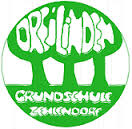 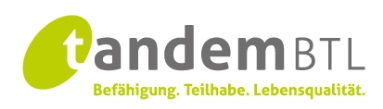 Februar2021Hygienekonzept für den EFöB-Bereich der Dreilinden-GrundschuleDie Kinder, die uns in der Notbetreuung besuchen (derzeit meistens ca. 20 Kinder), werden (sofern es die personelle Lage ermöglicht) weiterhin in zwei Gruppen/“Kohorten“ (1.+ 2. Klasse und 3.-6. Klasse) betreut. Es wird verstärkt auf regelmäßiges Händewaschen (beim Gang zu Toiletten oder auf den Schulhof/ vor dem Mittagessen etc.) und regelmäßiges Lüften (Intervalllüften) der Betreuungsräume geachtet.Die Kohorten bleiben im Tagesverlauf (inklusive Mittagessen) voneinander separiert. 
Beim Aufenthalt im gesamten Schulgebäudemuss von den Kinderneine Mund-Nasen-Bedeckung getragen werden. Auf dem Schulhof kann bei Einhaltung des Mindesabstandes auf die Mund-Nasen-Bedeckung verzichtet werden.Diese Regelungen gelten selbstverständlich auch für das pädagogische Personal. Das Team wurde hierfür vom Arbeitgeber mit medizinischen Masken versorgt.Beim Mittagessen darf die Bedeckung erst abgenommen werden, wenn die Kinder an ihrem Platz sitzen und beginnen zu essen. Nach dem Essen wird die Mund-Nasen-Bedeckung wieder aufgesetzt.Um 15 Uhr (eine Stunde vor Beginn des Spätdienstes) endet die Trennung nach Kohorten aus personellen Gründen.Wir wissen, dass durch diese neuen Vorgaben vom Senat teilweise enge Freund*Innen oder sogar Geschwisterkinder zeitweise nicht miteinander spielen können und wir bitten um Ihr Verständnis. Der Hort nimmt den Infektionsschutz ebenso wie die Schule sehr ernst und daher versuchen auch wir, mit diesen Maßnahmen Ihre Kinder und auch unsere Mitarbeiter bestmöglich zu schützen.Mit ganz herzlichen GrüßenIhr EFöB-Team der Dreilinden-Grundschule